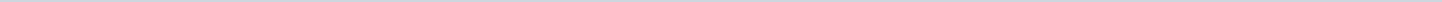 Geen onderwerpen gevonden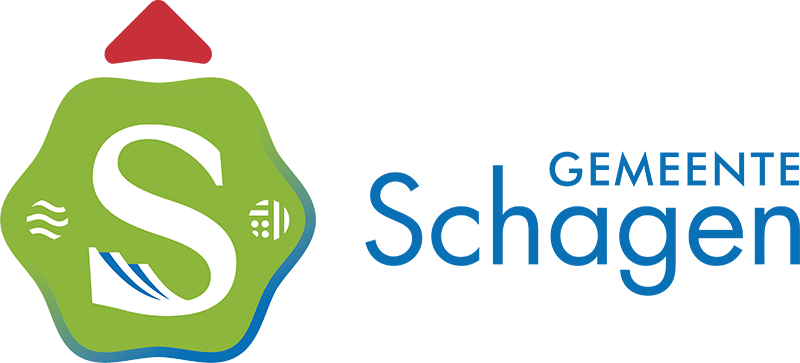 Gemeente SchagenAangemaakt op:Gemeente Schagen29-03-2024 09:24Moties en amendementenPeriode: 2022Status: Aangenomen - openstaand